Nauka  Zdalna     W mojej pracy zdalnej staram się korzystać z komputera w różny sposób:-portal librus (odczytuję i odpisuję na wiadomości, wchodzę na strony wysłane przez nauczycieli)-e podręcznik (używam do rozwiązywania zadań domowych)-eduelo (rozwiązuję testy,  sprawdziany  wysłane  przez nauczycieli)-instaling lub thebigchallenge (uczę się słówek z angielskiego)-email (do wysyłania zadań nauczycielom)-word (kopiuję zadania od nauczycieli i drukuję) - wikipedia lub inne (do pomocy przy lekcjach).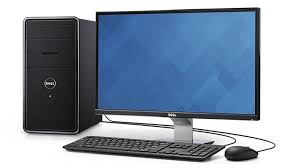 Dominika Cymerman 6b